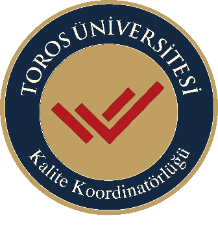 EĞİTİM-ÖĞRETİM DEĞERLENDİRMESİ  ANKET RAPORUMeslek Yüksekokulu Değerlendirmesiİyileştirmeye açık yönler (Soru bazında değerlendiriniz, ortalama puan 3.10 altında olanlar iyileştirmeye açık yön olarak değerlendirilir)İyileştirme Eylem Planı (Odak toplantılar, değerlendirme raporu, tanımlı süreçlerde varsa değişiklikler)GÜZ YARIYILIGÜZ YARIYILIBAHAR YARIYILIBAHAR YARIYILIOrtalama PuanlarOrtalama PuanlarOrtalama PuanlarOrtalama PuanlarBölüm/ProgramÖğretim Elemanı DeğerlendirmeDers DeğerlendirmeÖğretim Elemanı DeğerlendirmeDers DeğerlendirmeAdalet Programı4,24,2Aşçılık Programı4,34,2Bilgisayar Teknolojileri Programı3,53,7Mekatronik Programı4,54,4Grafik Tasarım Programı3,753,7ORTALAMA20,2520,2